Уважаемые коллеги!Поздравляю Вас с наступающим профессиональным праздником Днем строителя!          Этот праздник объединяет людей разных профессий -  строителей, проектировщиков, изыскателей, архитекторов, инженеров и представителей других специальностей.
Испокон веков профессия строителя пользовалась почетом и уважением. Благодаря труду проектировщиков, строителей  создаются условия для комфортной и благоустроенной жизни человека.
             Желаю вам успешной реализации творческих планов и новых проектов, профессиональных достижений, неиссякаемой энергии и оптимизма. Крепкого здоровья и благополучия вам и вашим близким!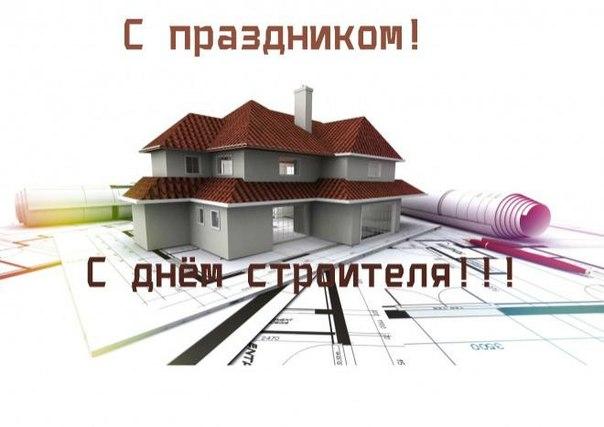 Директор Ассоциации ОПО РК                                  А.В. Кобзев13.08.2023 г.